Candidate Details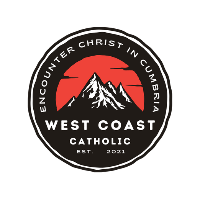 Parent/Guardian DetailsEmergency Alternative Contact DetailsConsent FormI have read and accept the rules and regulations of the Confirmation programme. I also understand that any breach of the rules and regulations may result in my removal from the Confirmation programme. Members Signature: Date: Medical Consent Form If, during my time in the care of the youth group, I am ever in a situation where it is understood I require first aid, I give my consent for the group leaders to provide first aid. Members Signature: Date: NameAddressPostcodePhone NumberDate of BirthMedical ConditionsNameAddressPostcodePhone NumberEmail addressNamePhone Number